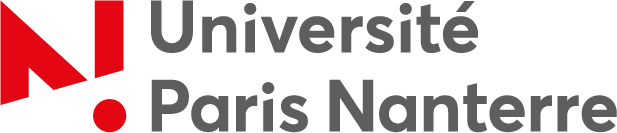 Demande de prise en charge d’une action de formationIDENTITE :Nom :………………………………………..          Prénom : ……………………………………………….Statut : ITRF     AENES     Contractuel                Catégorie  A   B   C 	 Enseignant second degré 			Enseignant chercheur ………………………………………..         ……………………………………………………Composante, service ou laboratoire : ………………………………………………………………DISPOSITIF VISE : Validation des acquis de l’expérience (VAE)Diplôme visé :…………………………………………………………………………………………Etablissement : ………………………………………………………………………………………. Bilan de compétencesPièces à joindre :CVLettre de motivationDevisToute demande de VAE et de bilan de compétence doit être précédée d’une demande d’entretien auprès du service de l’accompagnement individuel.Signature du demandeur :Les données personnelles recueillies dans le cadre de ce formulaire font l'objet d'un traitement informatique et sont destinées aux agents habilités de l'Université responsable du traitement de votre demande. Elles ne sont en aucun cas réutilisées à d'autres fins.
Conformément à la Loi n° 78-17 du 6 janvier 1978 relative à l'informatique, aux fichiers et aux  libertés modifiées en 2004, vous disposez d'un droit d'accès et de rectification des données relatives aux informations vous concernant. Vous disposez également d'un droit d'opposition au traitement. Vous pouvez exercer ces droits en contactant le Correspondant Informatique et Libertés à l'adresse électronique suivante: dpo@liste.parisnanterre.fr. »